ERC Global Service Certification Documentation Form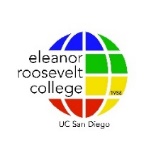 Due the last day of MayName:	___________________________	PID:	___________________________E-mail:	___________________________	Date:	___________________________Documentation  - List the Nine Activities You completed (Global Understanding, Cultural Competence, Social Responsibility/Advocacy):Gold – 10 hours or more of knowledge acquisition, skill-building, training, or service on a one-time, series or continuation basis.Blue – Less than 10 hours of knowledge acquisition, skill-building, training, or service on a one-time basis only.Name of Activity/EventDateHoursERCGLOBAL